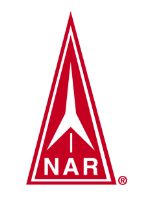 SOUTHWEST OHIO ROCKETRY ASSOCIATION (SORA)    September 20, 2020      LAUNCH REPORT      1  PM TO 4  PMNAR SECTION #624Launch Conditions:  Blue Skies, wind 0-12MPHTotal Number of Launches:  23             Rockets Recovered: 23Total Number of 100% Fully Successful Flights (excluding simple fin breaks on landing):  21Number of Launch Participants:  4Number of Family/Friends/Observers/Non-launching rocketeers:  6Teams and Competitions:  1Types and Number of Motors:	A: 6	B: 8	C: 2	D: 3 	E: 2	F: 4	G: 0	H: 0	I: 0     Higher:   0	One 3-stage rocket (Comanche), C6-0 to B6-0 to A8-3Ground Fires: 0          Medical Incidents: 0         Damage to vehicles/facilities:  NoneDonations:  $10  Rocket Items and Issues:  First time at Hisey:  3-stage rocket (Estes Comanche).  C6-0 to B6-0 to A8-3, flight OK but arched over during transition of C to B engine.  First stage should be D engine.  Rocket did lose one fin that was never found.   May also have been the cause of the arc and lower than expected altitude.Streamer duration using “B” engine was won by Rick Forrester on a homemade scratch rocket designed using RockSim.  22.37 seconds aloft.  Alas, there was only one contestant Sunday.  Shock cord on Rick’s Bull Pup broke on ejection. Rocket OK on landing.  Cord was rubber and old.Tim Morley’s many-times-successful Pershing unfortunately impacted ground after attaining too low altitude.  F27-4.  Will rebuild.  Get that 3-D printer going!Rocket Recovery Award goes to Jon for finding and recovering two expensive rockets way downrange.First time use of a rail launch system   Dicks’s Specktor rocket.  Great flight!Contest for next launch (October 25):  Glider DurationDick Tohline’s Acme Spitfire.  Remember “Wile E Coyote and the Roadrunner”, and all the wacky ideas coyote had.  Dick’s rocket flew just great!  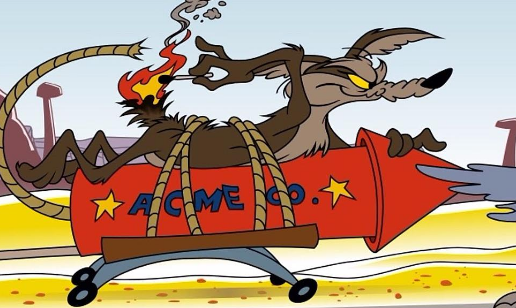 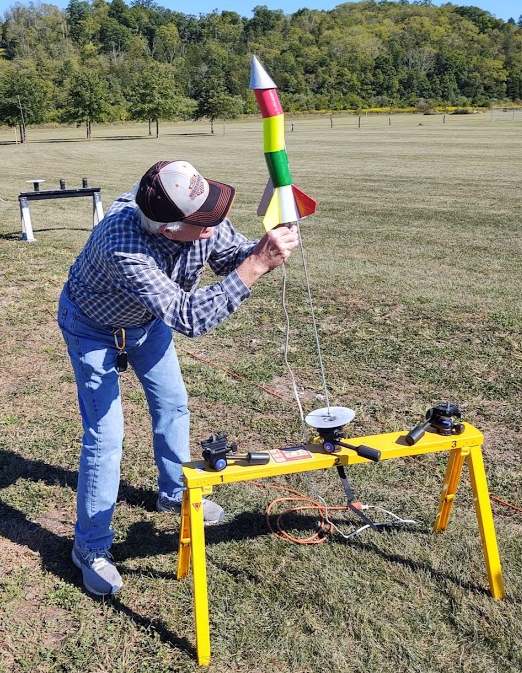 